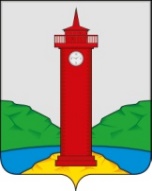 АДМИНИСТРАЦИЯ СЕЛЬСКОГО ПОСЕЛЕНИЯ КУРУМОЧ  МУНИЦИПАЛЬНОГО РАЙОНА ВОЛЖСКИЙ САМАРСКОЙ ОБЛАСТИПОСТАНОВЛЕНИЕ	от «25» февраля 2022г                                                       № 54   Об утверждении программы комплексного развития социальной инфраструктуры сельского поселения Курумоч муниципального района Волжский Самарской области на 2022 – 2033 годыВ соответствии с пунктом 28 статьи 1, пунктом 8 части 1 статьи 8, частью 5 статьи 26 Градостроительного кодекса Российской Федерации, постановлением Правительства Российской Федерации от 01.10.2015 № 1050 «Об утверждении требований к программам комплексного развития социальной инфраструктуры поселений, городских округов», руководствуясь Федеральным законом от 06.10.2003 № 131-ФЗ «Об общих принципах организации местного самоуправления в Российской Федерации», Уставом сельского поселения Курумоч муниципального района Волжский Самарской области, администрация сельского поселения Курумоч муниципального района Волжский Самарской области ПОСТАНОВЛЯЕТ:Утвердить прилагаемую Программу комплексного развития социальной инфраструктуры сельского поселения Курумоч муниципального района Волжский Самарской области на 2022 – 2033 годы.Признать утратившим силу постановление администрации сельского поселения Курумоч муниципального района Волжский Самарской области от 01.12.2020 № 336 «Об утверждении муниципальной программы комплексного развития социальной инфраструктуры сельского поселения Курумоч муниципального района Волжский Самарской области на период с 2020 по 2032 годы».Опубликовать настоящее постановление в ежемесячном информационном вестнике «Вести сельского поселения Курумоч» и разместить на официальном сайте администрации сельского поселения Курумоч муниципального района Волжский Самарской области в сети «Интернет».Настоящее постановление вступает в силу со дня его официального опубликования.Контроль за исполнением настоящего постановления оставляю за собой.Глава сельского поселения Курумоч 				И.В. Елизаров